Паспорт места размещения рекламной конструкции «афишная конструкция» 
на территории муниципального образования «город Екатеринбург»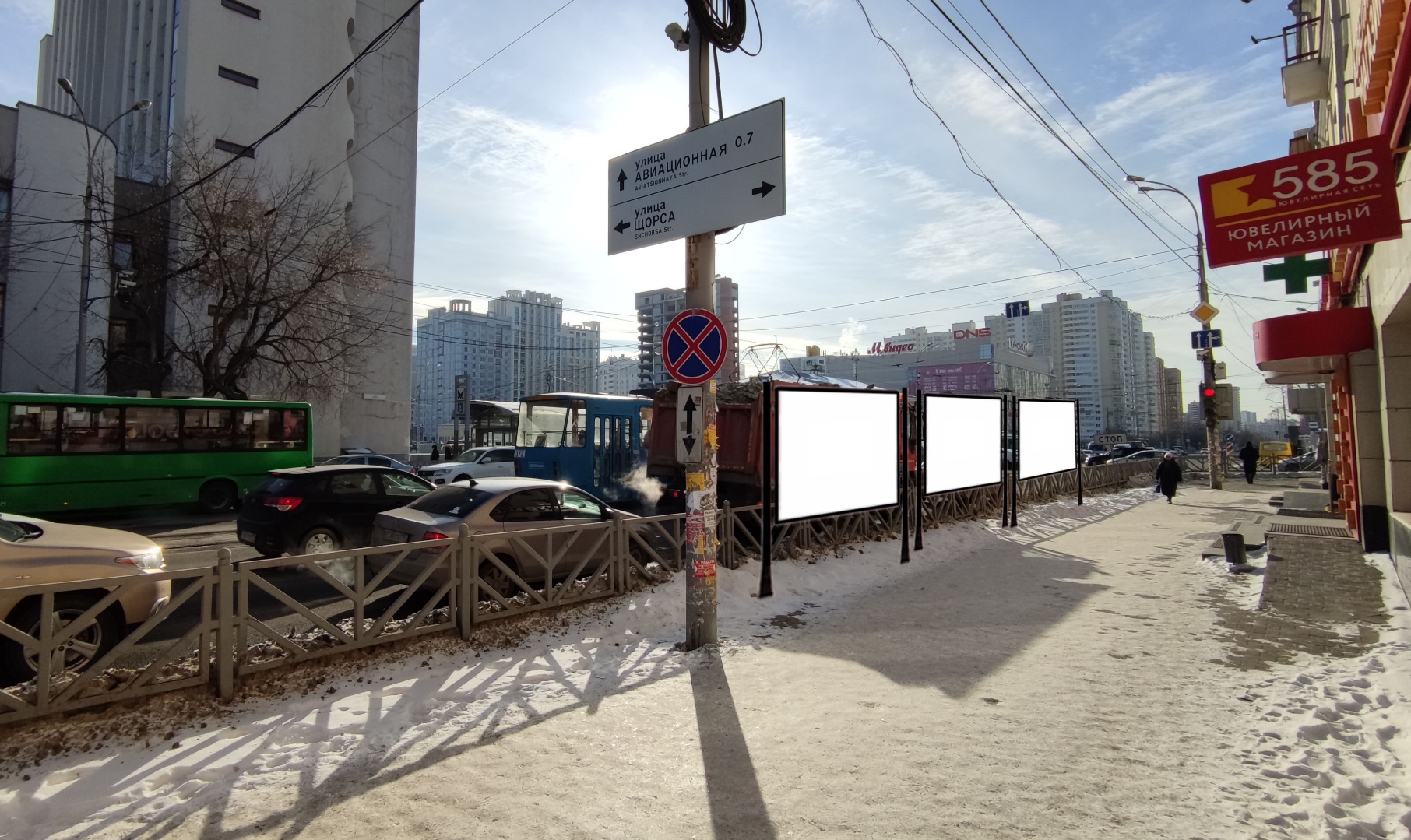 Код местаАдресТип*ВидПлощадь информационных полей, кв. мРазмеры, м (высота, ширина)Количество сторон050124ул. 8 Марта/ул. Щорса1Афишная конструкция13,5 
(3 афишных стенда)1,5х1,52